					บันทึกข้อความ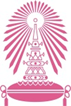 ส่วนงาน ภาควิชาเคมี คณะวิทยาศาสตร์ จุฬาลงกรณ์มหาวิทยาลัย โทร. .............  โทรสาร ...................ที่  อว 64.16.2.02/					วันที่     เรื่อง	เรียน  ตามหนังสือ ..............................................................ที่ อว 64...........................  ลงวันที่ ..................................... ขออนุญาตให้ ................................................................ บุคลากรคณะวิทยาศาสตร์ ไป..........................................................................ความละเอียดดังแจ้งแล้วนั้นคณะวิทยาศาสตร์พิจารณาแล้ว ยินดีอนุญาตให้....................................................................................ดังกล่าวจึงเรียนมาเพื่อโปรดทราบ						(รองศาสตราจารย์ ดร.วรวีร์ โฮเว่น)  				                               หัวหน้าภาควิชาเคมี		เรียน .......................................เพื่อโปรดพิจารณา (รองศาสตราจารย์ ดร.วรวีร์ โฮเว่น)        หัวหน้าภาควิชาเคมี